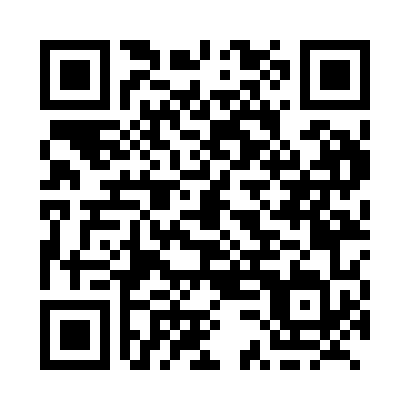 Prayer times for Dollard, Saskatchewan, CanadaWed 1 May 2024 - Fri 31 May 2024High Latitude Method: Angle Based RulePrayer Calculation Method: Islamic Society of North AmericaAsar Calculation Method: HanafiPrayer times provided by https://www.salahtimes.comDateDayFajrSunriseDhuhrAsrMaghribIsha1Wed4:025:511:116:178:3310:222Thu3:595:491:116:188:3410:253Fri3:575:471:116:198:3610:274Sat3:545:451:116:208:3710:295Sun3:525:441:116:208:3910:326Mon3:495:421:116:218:4010:347Tue3:475:411:116:228:4210:368Wed3:445:391:116:238:4310:399Thu3:425:371:116:248:4510:4110Fri3:395:361:116:258:4610:4411Sat3:375:341:116:268:4810:4612Sun3:345:331:116:278:4910:4913Mon3:325:321:116:278:5010:5114Tue3:295:301:116:288:5210:5315Wed3:275:291:116:298:5310:5616Thu3:245:281:116:308:5510:5817Fri3:225:261:116:318:5611:0118Sat3:205:251:116:318:5711:0319Sun3:175:241:116:328:5911:0520Mon3:175:231:116:339:0011:0621Tue3:165:211:116:349:0111:0622Wed3:165:201:116:349:0211:0723Thu3:155:191:116:359:0411:0824Fri3:155:181:116:369:0511:0825Sat3:145:171:116:379:0611:0926Sun3:145:161:116:379:0711:0927Mon3:145:151:126:389:0811:1028Tue3:135:151:126:399:0911:1129Wed3:135:141:126:399:1111:1130Thu3:135:131:126:409:1211:1231Fri3:125:121:126:419:1311:12